Расписание II Международного Псифеста® 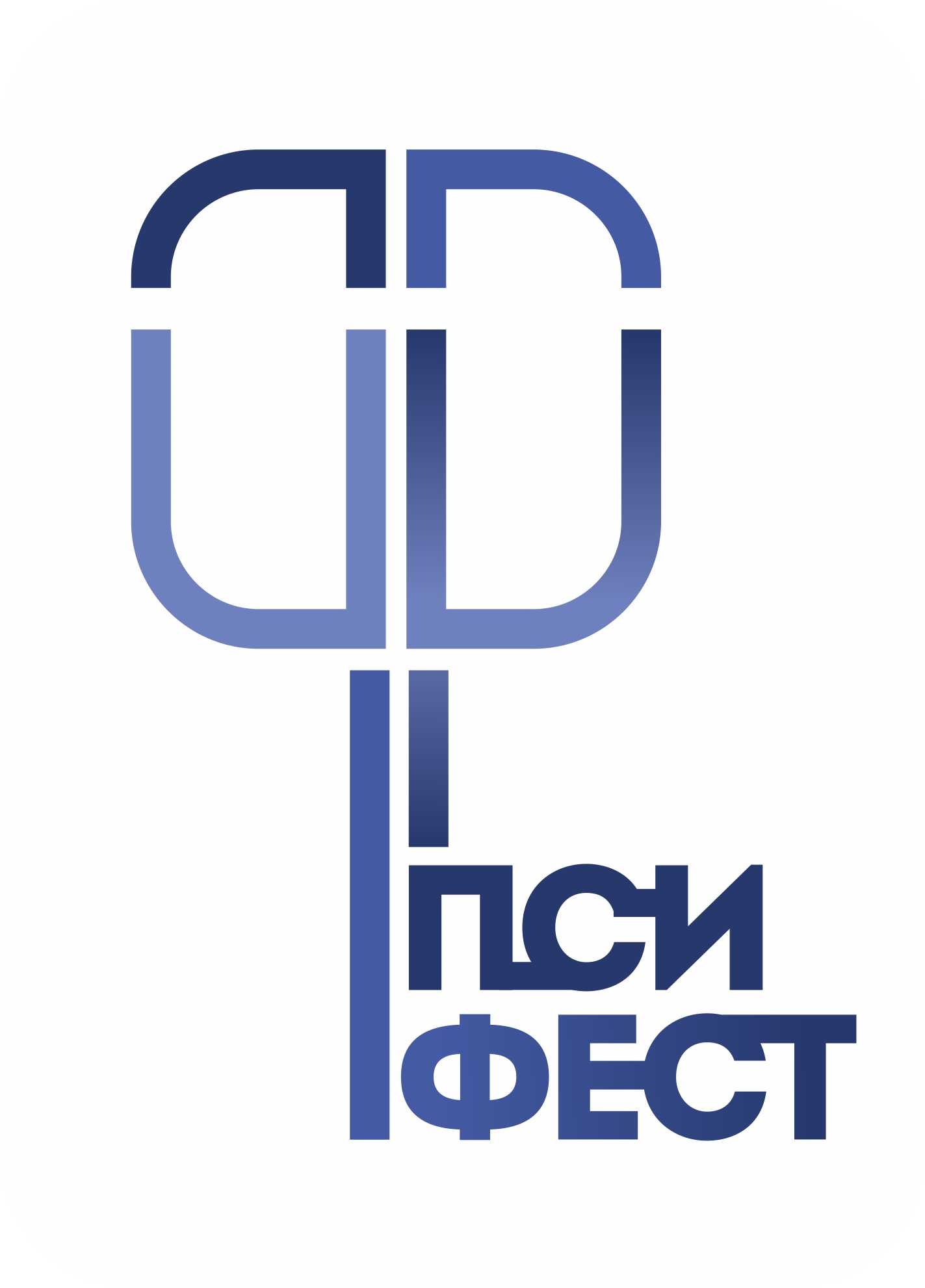  МоскваИзмайлово Конгресс-центр «Вега» 30 октября – 03 ноября 2019 30 октября (среда)30 октября (среда)30 октября (среда)30 октября (среда)30 октября (среда)Время/Зал:ШишкинБрюлловФантазия малТехнология10.00-12.15Для всех!Фионина  «Тайм-менеджмент как часть жизни»Для специалистовСамарин «Дорожная карта психосоматоза»Для всех!Линде «Любовь или зависимость»V Общее собрание СРО «Союз психотерапевтов и психологов»12.30 – 14.45Для всех!12.30-14.00 Гаврюшин «Эффективная работа в команде»Для всех!Королева. «Достижение желаемых результатов через нейрографику..»Для всех!Бурняшев «Свободно выбранные союзы»V Общее собрание СРО «Союз психотерапевтов и психологов»15.00 – 17.15Для специалистовИванов «Эффективная коммуникация и «трудные разговоры» Для всех!Волошко «Дерево характера»Для всех!Бревде «Браки заключаются на небесах»Объединенное заседание  V Общего собрания СРО и XiX Съезда ОППЛ17.30-19.45Работа органов СРО «Союз психотерапевтов и психологов»Для всех!Соколовская «Любовь как терапия»Для всех!Макаров «Стихия денег»Объединенное заседание  V Общего собрания СРО и XiX Съезда ОППЛ31 октября  (четверг)31 октября  (четверг)31 октября  (четверг)31 октября  (четверг)31 октября  (четверг)Время/Зал:ШишкинБрюлловСеровФантазия мал.10.00-12.15Для всех!Голгофская «Динамика человеческих отношений на этапах жизненного пути»Странник «Оптимальная дистанция. Личные границы..».Для всех!Есельсон Экзистенциальная группа «Не могу расстаться с матерью»Для специалистовХох «Психологические техники работы с несовершеннолетним суицидентом.»12.30-14.45Для специалистовНикифорова «Терапия психосоматических состояний через образы   и архетипы Таро»Для специалистовВелисвет «Велисвет-метод: глубинная трансформационная психотерапия»Для всех!Мироник –Аксенова «Первичный импульс. Встреча. Пара. Что до? Что после?"Для специалистовХалфина«..Профилактика виктимного поведения подростков»15.00-17.15Для специалистовКовалева «Карта кризиса»Юсупова«Легенды Урала и эмоции судьбы», работа с МАК Для всех!Грушко «Люди как деревья»Для всех!Антонова «Снятие стресса своими руками»17.30-19.45Для всех!Дорош «Работа с ранней травмой в EMDR»Для специалистовПриходченко, Новиков «Полимодальная супервизионная группа»Для всех!Сурина «Архетипический Театр Астродрамы»Для всех!Чобану «Усин – модель пяти элементов и здоровье…»ПеровДля специалистовСлабинский, Воищева «Позитивная куклотерапия»Для всех!Дорош «Работа с ранней травмой в EMDR»Для специалистовПриходченко, Новиков «Полимодальная супервизионная группа»Для всех!Сурина «Архетипический Театр Астродрамы»Для всех!Чобану «Усин – модель пяти элементов и здоровье…»1 ноября (пятница)1 ноября (пятница)1 ноября (пятница)1 ноября (пятница)1 ноября (пятница)Время/Зал:БрюлловПоленовСеровФантазия мал10.00-12.15Для специалистовШапошниковы  «Скриптодрама — возможности применения» Для всех!Серебрякова «Процесс сепарации – этапы, сложности и радости»Для всех!Есельсон «Исцеление от тяжелых болезней в нашей жизни и в жизни Елисея Пророка»Для специалистовСербина «Взаимосвязь с ранними детскими сновидениями и хроническими симптомами»12.30-14.45Для специалистовЧекурина «Возможности песочной терапии в групповой работе» Для всех!Прокопенко «Сексуальность»Для специалистовКоваленко «Голосотерапия»Секции конгресса15.00-17.15Для специалистовПриходченко «Групповая супервизия для представителей разных модальностей»Для всех!Секции конгресса Спокойная «4D-расстановки в краткосрочной терапии травмы и конфликта»Для всех!Макарова Г.А. «От пассивности к проактивности, технологии выхода из стресса»Секции конгресса17.30-19.45Для специалистовГринько«Специфическая интервенция в психодраматическом диалоге»Для всех!Шаменков «Открытый диалог»Для специалистовФинько «Ситуационный коучинг и мотивация в консультации пациента»  Для всех!Максимова «…Работа с блоками тела» 2 ноября (суббота)2 ноября (суббота)2 ноября (суббота)2 ноября (суббота)2 ноября (суббота)Время/Зал:БрюлловФантазия малФантазияКандинский10.00-12.15Для специалистовКоляева «Психотерапия кризисных состояний»Для специалистовМакарова Е. VIP- «Вводный курс по личной терапии для представителей помогающих профессий»Для всех!Шильдебаева, Федотова «В поисках ресурса Рода»Расстановочный минифест:11.40-13.30  Купцова «Техника Аффективный мост…»16.30 – 18.10 Шабайлова «Мета чувства …» 18.30-20.00 Цыплакова «Любовь к себе…»Для специалистов12.30-14.45Для специалистовПоспелова «Профилактика и коррекция созависимости методом ЦТП»Для специалистовПанюкова «Практическая сексология»Для всех!Инвика «Энергия протеста: силы сказать НЕТ»Расстановочный минифест:11.40-13.30  Купцова «Техника Аффективный мост…»16.30 – 18.10 Шабайлова «Мета чувства …» 18.30-20.00 Цыплакова «Любовь к себе…»Для специалистов15.00-17.15Для специалистовРумянцева, Федоряка «Межмодальная супервизия в четырехчастной парадигме»Для специалистовДоморацкий «Психотерапия синдрома тревожного ожидания сексуальной неудачи у мужчин»Для всех!Романова «С кем быть «мы» или как выжить в конфликте лояльностей»Расстановочный минифест:11.40-13.30  Купцова «Техника Аффективный мост…»16.30 – 18.10 Шабайлова «Мета чувства …» 18.30-20.00 Цыплакова «Любовь к себе…»Для специалистов17.30-19.45Для специалистовКузовкин «Особенности и трудности начала клиентоцентрированной психотерапии»Для всех!Зезюлинская «Творчество. Самопознание. Исцеление»Для специалистовРешетников «Трудности и типичные ошибки начала терапии»Расстановочный минифест:11.40-13.30  Купцова «Техника Аффективный мост…»16.30 – 18.10 Шабайлова «Мета чувства …» 18.30-20.00 Цыплакова «Любовь к себе…»Для специалистов3 ноября (воскресенье)3 ноября (воскресенье)3 ноября (воскресенье)3 ноября (воскресенье)3 ноября (воскресенье)Фантазия малБрюлловПоленовВдохновение10.00-12.15Для специалистовМакарова Е. VIP- «Школа эффективности для психолога…»Для всех!Агеева «Бессознательный язык тела женщины»Для всех!Макаров «100 и 1 вариант семьи в современном мире»Для всех!Минифест «ИГРАЯ, СОЗДАЙ СВОЙ МИР САМ!» – День ИгропрактикиИгрыГорбачева, Первак, Сурина,Муравьева и ГрековИ другие!!!12.30-14.45Для специалистовМакарова Е.VIP «Полимодальная супервизионная группа»Для всех!Швец «Ароматы как ресурс»Для всех!Румянцева "Тайное влияние ревности и зависти..»Для всех!Минифест «ИГРАЯ, СОЗДАЙ СВОЙ МИР САМ!» – День ИгропрактикиИгрыГорбачева, Первак, Сурина,Муравьева и ГрековИ другие!!!15.00-17.15Для всех!Покровская «Профессиональный кризис и смена профессии 40+»Секции конгрессаДля всех!Печникова, Филиппова, Коланькова «Я и мое тело:…»Для всех!Минифест «ИГРАЯ, СОЗДАЙ СВОЙ МИР САМ!» – День ИгропрактикиИгрыГорбачева, Первак, Сурина,Муравьева и ГрековИ другие!!!17.30-19.45Для всех!Сенникова «Психодрама в работе с женской историей»Для всех!Серебрякова Н. «Аромапсихологи»Для всех!Лучкина, Широковских, Золотарева «На пути к родительству:…»Для всех!Минифест «ИГРАЯ, СОЗДАЙ СВОЙ МИР САМ!» – День ИгропрактикиИгрыГорбачева, Первак, Сурина,Муравьева и ГрековИ другие!!!